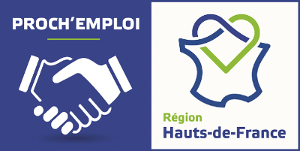 RÉFÉRENCE DE L’OFFRETHI-37906INTITULÉ DU POSTEMONITEUR H/F (H/F)LIEU DE TRAVAILLA CAPELLEDESCRIPTIFLa Plateforme Proch'Emploi Thiérache et Serre recherche un Moniteur H/F pour un établissement par alternance sur le secteur de La Capelle. 
 
Vous assurerez l'enseignement de la 4ème jusqu'au BAC PRO Technicien Conseil-Vente en apprentissage (spécialités techniques de commercialisation). 
Vos missions: 
- Concevoir et animer une séquence pédagogique 
- Gérer un public en formation 
- Evaluer les acquis de formation des apprenants 
- Inscrire ses actes professionnels dans le cadre réglementaire et dans une démarche de responsabilité sociale, environnementale et professionnelle 
- Communiquer à l'écrit et à l'oral en situation professionnelle pédago-éducative 
- Accompagner les alternants en mobilisant un réseau de partenaires pour la construction de leurs projets personnels et professionnels 
- Etendre les besoins des partenaires et proposer des actions pour répondre aux besoins du territoire. 
 
Domaines de connaissances: 
- Les disciplines et une culture générale 
- Connaître le public et le processus d'apprentissage 
- Les régles orthographiques, syntaxiques et grammaticales 
- Accompagnement personnalisé et méthodes pédagogiques 
- Le cadre légal de la communication (propriété intellectuelle, droit à l'image, RGPD) 
- Le développement et les partenariats 
- L'ingénierie de la formationPROFIL REQUISBAC+3 - LICENCE 
Expérience obligatoire dans le domaine de l'apprentissage et des contrats. 
 
Savoirs-être: Attachement aux valeurs, écoute, rigueur, sens de l'organisation, adaptabilité, aisance relationnelle, communication efficace, solidarité, esprit de coopération, capacité d'entrainement, curiosité et goût pour l'innovation.
Permis B - Voiture
CONTRAT PROPOSÉCDI
Temps plein 
Salaire selon la Convention Collective des MFR soit 270 points (8.53 euros brut)
POUR POSTULEREnvoyer votre CV et votre lettre de motivation à :Plateforme THIéRACHEthieracheserre@prochemploi.fr